Newham schools that manage their own waiting list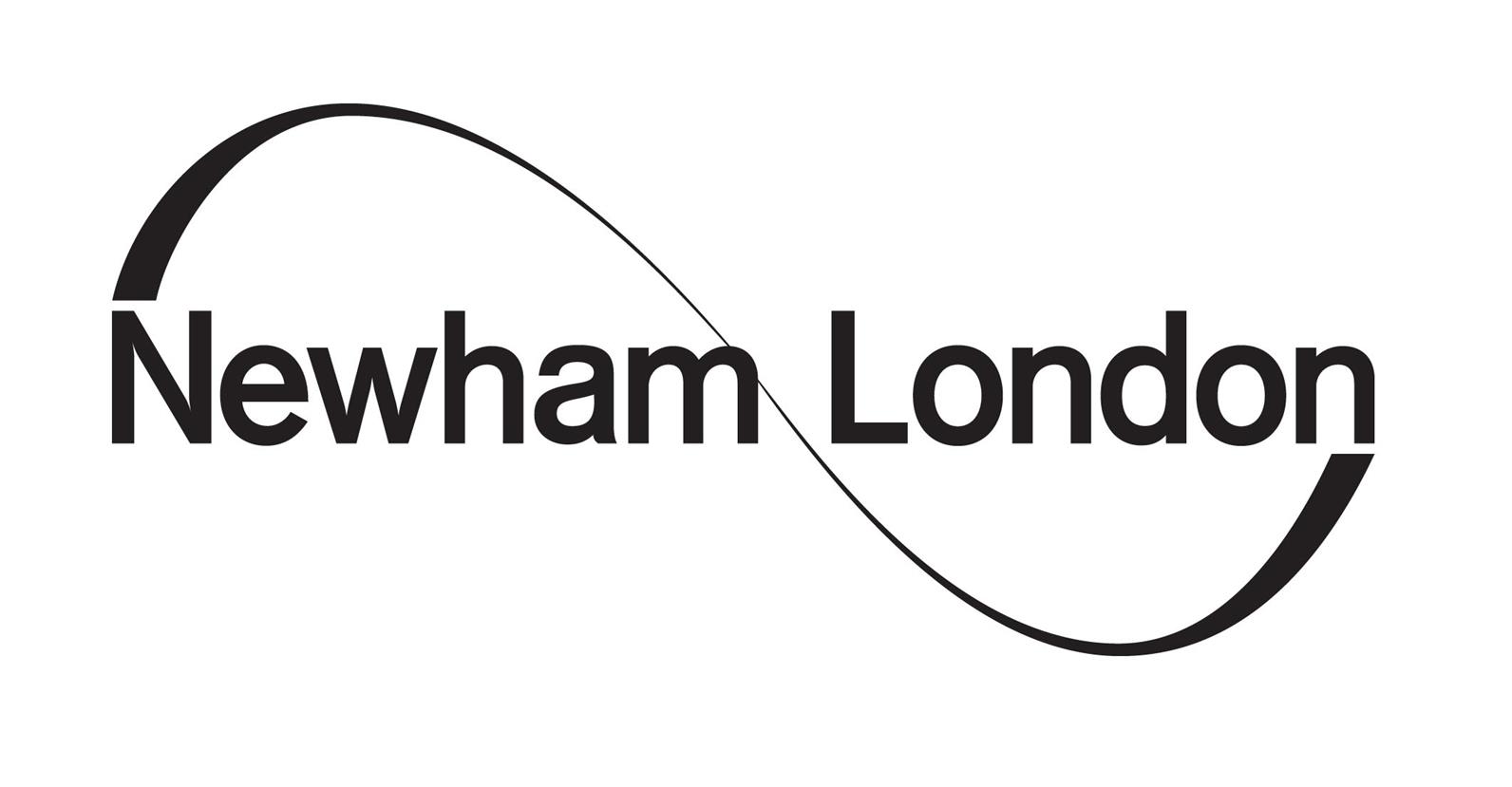 If your child is on the waiting list for these schools, please contact them direct for your child’s waiting list position, not Newham Council.Secondary schools who managetheir own waiting listsPrimary schools who managetheir own waiting listsBobby Moore AcademyBrampton Manor AcademyHarris Academy ChobhamHarris Science Academy East LondonLangdon AcademyOasis Academy SilvertownSt Bonaventure’s RC SchoolSt Angela’s Ursuline SchoolSchool 21Stratford School AcademyBobby Moore AcademyLangdon AcademyHarris Academy ChobhamSchool 21St Antony’s Catholic Primary SchoolSt Edward’s Catholic Primary SchoolSt Francis Catholic Primary SchoolSt Helen’s Catholic Primary SchoolSt Joachim’s Catholic Primary SchoolSt Luke’s Church of England Primary SchoolSt Michael’s Catholic Primary SchoolSt Winefride’s Catholic Primary School